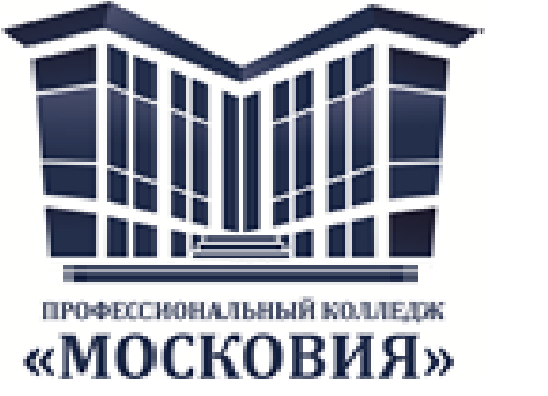 Аннотации рабочих программ дисциплин и профессиональных модулей по профессии 38.01.03 Контролер банкаквалификация    Контролер банка. Кассирсрок обучения 2 года 10 месяцев                          Государственное автономное профессиональное образовательное учреждениеМосковской области«Профессиональный колледж «Московия»Государственное автономное профессиональное образовательное учреждениеМосковской области«Профессиональный колледж «Московия»№ п/пКод дисциплины Наименование рабочей программыАннотация к рабочей программеФайл1.ОП.01Основыделовой культурыДисциплина входит в общепрофессиональный цикл. В результате освоения дисциплины обучающийся должен уметь:- применять правила делового этикета;- поддерживать деловую репутацию;- соблюдать требования культуры речи при устном, письменном обращении;- пользоваться простейшими приемами саморегуляции поведения в процессе межличностного общения;- выполнять нормы и правила поведения и общения в деловой профессиональной обстановке;- налаживать контакты с партнерами;- организовывать рабочее место;В результате освоения дисциплины обучающийся должен знать:- этику деловых отношений;- основы деловой культуры в устной и письменной форме;- нормы и правила поведения и общения в деловой профессиональной обстановке;- основные правила этикета;- основы психологии производственных отношений;- основы управления и конфликтологии.Результатом освоения дисциплины является овладение обучающимися: общими (ОК) компетенциями: OK 1. Понимать сущность и социальную значимость будущей профессии, проявлять к ней устойчивый интерес.ОК 2. Организовывать собственную деятельность, исходя из цели и способов ее достижения, определенных руководителем.ОК 3. Анализировать рабочую ситуацию, осуществлять текущий и итоговый контроль, оценку и коррекцию собственной деятельности, нести ответственность за результаты своей работы.ОК 4. Осуществлять поиск информации, необходимой для эффективного выполнения профессиональных задач.ОК 5. Использовать информационно-коммуникационные технологии в профессиональной деятельности.ОК 6. Работать в команде, эффективно общаться с коллегами, руководством, клиентами.ОК 7. Работать с клиентами, используя базовые знания делового русского и иностранного языков и учитывая межэтнические и этнические различия.ОК 8. Эффективно использовать оргтехнику и соответствующие средства защиты от опасных и вредных факторов, соблюдать правила техники безопасности.профессиональными компетенциями:ПК 1.1. Выполнять и оформлять приходные и расходные кассовые операции.ПК 1.2. Выполнять операции с наличными деньгами при использовании программно-технических средств.ПК 1.3. Выполнять и оформлять операции с сомнительными, неплатежеспособными и имеющими признаки подделки денежными знаками Банка России и иностранных государств.ПК 1.4. Выполнять и оформлять операции с памятными монетами и драгоценными металлами.ПК 1.5. Осуществлять контроль кассовых операций.ПК 1.6. Выполнять и оформлять операции с наличной иностранной валютой и чеками.ПК 2.1. Консультировать клиентов по депозитным операциям.ПК 2.2. Выполнять и оформлять депозитные операции с физическими лицами в валюте Российской Федерации и иностранной валюте.ПК 2.3. Выполнять и оформлять депозитные операции с юридическими лицами.ПК 2.4. Выполнять и оформлять операции по привлечению во вклады драгоценных металлов.Содержание дисциплины охватывает круг вопросов, связанных с изучением следующих тем: Этикет делового общения.Этика взаимодействий в трудовом коллективеПрофессиональное поведение работников сферы обслуживания.Психологические особенности общения в профессиональной деятельностиЭстетика внешнего обликаДеловая беседаМеханизмы взаимопонимания в общенииКачество обучения достигается за счет использования следующих форм учебной работы: 1. Лекции. 2. Лекции – беседы. 3. Деловые игры. 4. Написание рефератов. 6. Самостоятельная работа студентов. Контроль успеваемости результатов освоения дисциплины осуществляется преподавателем в процессе проведения практических занятий, тестирования, а также выполнения студентами индивидуальных заданий, проектов, исследований. Итогом работы является зачёт по дисциплине. Количество часов на освоение рабочей программы дисциплины: максимальная учебная нагрузка обучающегося 61 часа, в том числе: обязательная аудиторная учебная нагрузка - 41 часа, самостоятельная работа обучающегося - 24 часов. Док.1 в папке ОПОП 38.01.03.2.ОП.02Основы делопроизводстваДисциплина входит в обязательную часть профессионального цикла.В результате освоения дисциплины обучающийся должен уметь:составлять и оформлять различные виды документов; оформлять номенклатуру дел и формировать дела в соответствии с номенклатурой дел; осуществлять документирование и организацию работы с документами; использовать офисную организационную технику;должен знать:основные законодательные акты в области делопроизводства; виды документов; правила составления и оформления различных видов документов; требования к тексту служебных документов; общие правила организации работы с документами; принципы работы офисной организационной техники.В результате освоения дисциплины обучающийся должен овладеть:общими компетенциями:OK 1. Понимать сущность и социальную значимость будущей профессии, проявлять к ней устойчивый интерес.ОК 2. Организовывать собственную деятельность, исходя из цели и способов ее достижения, определенных руководителем.ОК 3. Анализировать рабочую ситуацию, осуществлять текущий и итоговый контроль, оценку и коррекцию собственной деятельности, нести ответственность за результаты своей работы.ОК 4. Осуществлять поиск информации, необходимой для эффективного выполнения профессиональных задач.ОК 5. Использовать информационно-коммуникационные технологии в профессиональной деятельности.ОК 6. Работать в команде, эффективно общаться с коллегами, руководством, клиентами.ОК 7. Работать с клиентами, используя базовые знания делового русского и иностранного языков и учитывая межэтнические и этнические различия.ОК 8. Эффективно использовать оргтехнику и соответствующие средства защиты от опасных и вредных факторов, соблюдать правила техники безопасности.профессиональными компетенциями:ПК 1.1. Выполнять и оформлять приходные и расходные кассовые операции.ПК 1.2. Выполнять операции с наличными деньгами при использовании программно-технических средств.ПК 1.3. Выполнять и оформлять операции с сомнительными, неплатежеспособными и имеющими признаки подделки денежными знаками Банка России и иностранных государств.ПК 1.4. Выполнять и оформлять операции с памятными монетами и драгоценными металлами.ПК 1.5. Осуществлять контроль кассовых операций.ПК 1.6. Выполнять и оформлять операции с наличной иностранной валютой и чеками.ПК 2.1. Консультировать клиентов по депозитным операциям.ПК 2.2. Выполнять и оформлять депозитные операции с физическими лицами в валюте Российской Федерации и иностранной валюте.ПК 2.3. Выполнять и оформлять депозитные операции с юридическими лицами.ПК 2.4. Выполнять и оформлять операции по привлечению во вклады драгоценных металлов.Содержание дисциплины охватывает круг вопросов, связанных с изучением следующих тем: Классификация документовОрганизация труда работников службы ДОУОформление реквизитов документовСистема договорно-правовой документацииСоставление и оформление служебных документовСправочно-аналитическая документацияРаспорядительная документацияРасчетно-денежная документацияОтчетная документацияКачество обучения достигается за счет использования следующих форм учебной работы: 1. Лекции. 2. Лекции – беседы. 3. Деловые игры. 4. Написание рефератов. 6. Самостоятельная работа студентов. Контроль успеваемости результатов освоения дисциплины осуществляется преподавателем в процессе проведения практических занятий, тестирования, а также выполнения студентами индивидуальных заданий, проектов, исследований. Итогом работы является контрольная работа по дисциплине. Количество часов на освоение рабочей программы дисциплины: максимальная учебная нагрузка обучающегося 69 часа, в том числе: обязательная аудиторная учебная нагрузка - 48 часа, самостоятельная работа обучающегося - 21 часов.Док.2 в папкеОПОП 38.01.03.3.ОП.03Финансы денежное обращение и кредитДисциплина является обязательной дисциплиной общепрофессионального цикла основной профессиональной образовательной программы.В результате освоения дисциплины обучающийся должен уметь:оперировать понятиями и категориями денежной, кредитной и финансовой сферой сфер;рассчитывать денежные агрегаты и анализировать показатели, связанные с денежным обращением;анализировать структуру государственного бюджета, источники финансирования дефицита бюджета.должен знать:законы денежного обращения, виды и функции денег, особенности построения денежных систем; понятие, функции и формы кредита;структуру кредитной и банковской системы, функции банков и классификацию банковских операций;основы денежно-кредитной политики государства;структуру финансовой системы, принципы функционирования бюджетной системы и основы бюджетного устройства.В результате освоения дисциплины обучающийся должен овладеть:общими компетенциями:ОК 1. Понимать сущность и социальную значимость будущей профессии, проявлять к ней устойчивый интерес.ОК 2. Организовывать собственную деятельность, исходя из цели и способов ее достижения, определенных руководителем.ОК 3. Анализировать рабочую ситуацию, осуществлять текущий и итоговый контроль, оценку и коррекцию собственной деятельности, нести ответственность за результаты своей работы.ОК 4. Осуществлять поиск информации, необходимой для эффективного выполнения профессиональных задач.ОК 5. Использовать информационно-коммуникационные технологии в профессиональной деятельности.профессиональными компетенциями:ПК 1.1. Выполнять и оформлять приходные и расходные кассовые операции.ПК 1.2. Выполнять операции с наличными деньгами при использовании программно-технических средств.ПК 1.3. Выполнять и оформлять операции с сомнительными, неплатежеспособными и имеющими признаки подделки денежными знаками Банка России и иностранных государств.ПК 1.4. Выполнять и оформлять операции с памятными монетами и драгоценными металлами.ПК 1.5. Осуществлять контроль кассовых операций.ПК 1.6. Выполнять и оформлять операции с наличной иностранной валютой и чеками.ПК 2.1. Консультировать клиентов по депозитным операциям.ПК 2.2. Выполнять и оформлять депозитные операции с физическими лицами в валюте Российской Федерации и иностранной валюте.ПК 2.3. Выполнять и оформлять депозитные операции с юридическими лицами.ПК 2.4. Выполнять и оформлять операции по привлечению во вклады драгоценных металлов.Содержание дисциплины охватывает круг вопросов, связанных с изучением следующих тем: Деньги, функции денегИнфляция и формы ее проявленияФинансовая системаФинансы предприятия различных форм собственностиКредит как форма движения ссудного капиталаБанки и банковская системаРынок ценных бумагВыручка от продажи продукции как основной источник формирования финансовых результатовОсновы организации международных финансово-кредитных отношенийКачество обучения достигается за счет использования следующих форм учебной работы: 1. Лекции. 2. Лекции – беседы. 3. Деловые игры. 4. Написание рефератов. 6. Самостоятельная работа студентов. Контроль успеваемости результатов освоения дисциплины осуществляется преподавателем в процессе проведения практических занятий, тестирования, а также выполнения студентами индивидуальных заданий, проектов, исследований. Итогом работы является зачет  по дисциплине. Количество часов на освоение рабочей программы дисциплины: максимальная учебная нагрузка обучающегося 69 часа, в том числе: обязательная аудиторная учебная нагрузка - 48 часа, самостоятельная работа обучающегося - 21 часов.Док.3 в папкеОПОП 38.01.03.4.ОП.04Основы правового регулирования деятельности банкаДисциплина является обязательной дисциплиной общепрофессионального цикла основной профессиональной образовательной программы.В результате освоения дисциплины обучающийся должен  уметь:- оперировать юридическими понятиями и категориями;- анализировать и предлагать пути решения правовых проблем;-  составлять отдельные виды гражданско-правовых договоров.должен знать:- законодательные и нормативные акты, регулирующие правовое положение учреждений банковской системы Российской Федерации, совершение основных видов банковских операций и сделок;- законодательные акты и другие нормативные документы, регулирующие взаимоотношения в процессе хозяйственной деятельности;-  права и обязанности работников и работодателей в сфере трудовой деятельности.В результате освоения дисциплины обучающийся должен овладеть:общими компетенциями:ОК 1. Понимать сущность и социальную значимость будущей профессии, проявлять к ней устойчивый интерес.ОК 2. Организовывать собственную деятельность, исходя из цели и способов ее достижения, определенных руководителем.ОК 3. Анализировать рабочую ситуацию, осуществлять текущий и итоговый контроль, оценку и коррекцию собственной деятельности, нести ответственность за результаты своей работы.ОК 4. Осуществлять поиск информации, необходимой для эффективного выполнения профессиональных задач.ОК 5. Использовать информационно-коммуникационные технологии в профессиональной деятельности.ОК 6. Работать в команде, эффективно общаться с коллегами, руководством, клиентами.ОК 7. Работать с клиентами, используя базовые знания делового русского и иностранного языков и учитывая межэтнические и этнические разногласия.ОК 8. Эффективно использовать оргтехнику и соответствующие средства защиты от опасных и вредных факторов, соблюдать правила техники безопасности.профессиональными компетенциями:ПК 1.1. Выполнять и оформлять приходные и расходные кассовые операции.ПК 1.2. Выполнять операции с наличными деньгами при использовании программно-технических средств.ПК 1.3. Выполнять и оформлять операции с сомнительными, неплатежеспособными и имеющими признаки подделки денежными знаками Банка России и иностранных государств.ПК 1.4. Выполнять и оформлять операции с памятными монетами и драгоценными металлами.ПК 1.5. Осуществлять контроль кассовых операций.ПК 1.6. Выполнять и оформлять операции с наличной иностранной валютой и чеками.ПК 2.1. Консультировать клиентов по депозитным операциям.ПК 2.2. Выполнять и оформлять депозитные операции с физическими лицами в валюте Российской Федерации и иностранной валюте.ПК 2.3. Выполнять и оформлять депозитные операции с юридическими лицами.ПК 2.4. Выполнять и оформлять операции по привлечению во вклады драгоценных металлов.Содержание дисциплины охватывает круг вопросов, связанных с изучением следующих тем: Система банковского регулирования и надзораСущность назначение банковского регулирования и надзораЦентральный банк как орган банковского регулирования и надзораСодержание и организация лицензионной деятельности Банка РоссииОсуществление  надзора за деятельностью кредитных организацийОрганизация контроля за соблюдением обязательных нормативов деятельности банков.Инспектирование кредитных организацийЛиквидация кредитных организаций.Понятие, система и основы правового регулирования государственных и муниципальных доходов.Качество обучения достигается за счет использования следующих форм учебной работы: 1. Лекции. 2. Лекции – беседы. 3. Деловые игры. 4. Написание рефератов. 6. Самостоятельная работа студентов. Контроль успеваемости результатов освоения дисциплины осуществляется преподавателем в процессе проведения практических занятий, тестирования, а также выполнения студентами индивидуальных заданий, проектов, исследований. Итогом работы является зачет  по дисциплине. Количество часов на освоение рабочей программы дисциплины: максимальная учебная нагрузка обучающегося 51 часа, в том числе: обязательная аудиторная учебная нагрузка - 35 часа, самостоятельная работа обучающегося - 16 часов.Док.4 в папкеОПОП 38.01.03.5.ОП.05Основы бухгалтерского учета в банкахДисциплина является обязательной дисциплиной общепрофессионального цикла основной профессиональной образовательной программы.В результате освоения дисциплины обучающийся должен  уметь:- ориентироваться в плане счетов, группировать счета баланса по активу и пассиву;- присваивать номера лицевым счетам;-  составлять документы аналитического учета и анализировать содержание документов синтетического учета;-  составлять бухгалтерские проводки по отражению в учете кассовых и депозитных операций;должен знать:- метод бухгалтерского учета и его элементы;- строение и классификацию бухгалтерских счетов;- задачи и требования к ведению бухгалтерского учета в кредитных организациях;- основы организации и ведения бухгалтерского учета в кредитных организациях, документы синтетического и аналитического учета;-  принципы построения, структуру и содержание разделов плана счетов бухгалтерского учета кредитных организаций, порядок нумерации лицевых счетов;- основные принципы организации документооборота, виды банковских документов, требования к их оформлению и ранению.В результате освоения дисциплины обучающийся должен овладеть:общими компетенциями:ОК 1. Понимать сущность и социальную значимость будущей профессии, проявлять к ней устойчивый интерес.ОК 2. Организовывать собственную деятельность, исходя из цели и способов ее достижения, определенных руководителем.ОК 3. Анализировать рабочую ситуацию, осуществлять текущий и итоговый контроль, оценку и коррекцию собственной деятельности, нести ответственность за результаты своей работы.ОК 4. Осуществлять поиск информации, необходимой для эффективного выполнения профессиональных задач.ОК 5. Использовать информационно-коммуникационные технологии в профессиональной деятельности.профессиональными компетенциями:ПК 1.1. Выполнять и оформлять приходные и расходные кассовые операции.ПК 1.2. Выполнять операции с наличными деньгами при использовании программно-технических средств.ПК 1.3. Выполнять и оформлять операции с сомнительными, неплатежеспособными и имеющими признаки подделки денежными знаками Банка России и иностранных государств.ПК 1.4. Выполнять и оформлять операции с памятными монетами и драгоценными металлами.ПК 1.5. Осуществлять контроль кассовых операций.ПК 1.6. Выполнять и оформлять операции с наличной иностранной валютой и чеками.ПК 2.1. Консультировать клиентов по депозитным операциям.ПК 2.2. Выполнять и оформлять депозитные операции с физическими лицами в валюте Российской Федерации и иностранной валюте.ПК 2.3. Выполнять и оформлять депозитные операции с юридическими лицами.ПК 2.4. Выполнять и оформлять операции по привлечению во вклады драгоценных металлов.Содержание дисциплины охватывает круг вопросов, связанных с изучением следующих тем: Ведение бухгалтерского учета в банкахВиды счетов бухгалтерского учетаСинтетический и аналитический учетСчета бухгалтерского учетаПонятие бухгалтерского балансаПервичная документацияОформление бухгалтерских документовТехника, формы и организация бухгалтерского учета Учет доходов и расходов банкаИнвентаризацияУчёт и отчётность в системе Сбербанка РФКачество обучения достигается за счет использования следующих форм учебной работы: 1. Лекции. 2. Лекции – беседы. 3. Деловые игры. 4. Написание рефератов. 6. Самостоятельная работа студентов. Контроль успеваемости результатов освоения дисциплины осуществляется преподавателем в процессе проведения практических занятий, тестирования, а также выполнения студентами индивидуальных заданий, проектов, исследований. Итогом работы является зачет  по дисциплине. Количество часов на освоение рабочей программы дисциплины: максимальная учебная нагрузка обучающегося 55 часа, в том числе: обязательная аудиторная учебная нагрузка - 39 часа, самостоятельная работа обучающегося - 16 часов.Док.5 в папкеОПОП 38.01.03.6.ОП.06Безопасность жизнедеятельностиДисциплина является обязательной дисциплиной общепрофессионального цикла основной профессиональной образовательной программы.В результате освоения дисциплины обучающийся должен  уметь:- организовывать и проводить мероприятия по защите работающих и населения от негативных воздействий чрезвычайных ситуаций; - предпринимать профилактические меры для снижения уровня опасностей различного вида и их последствий в профессиональной деятельности и быту; - использовать средства индивидуальной и коллективной защиты от оружия массового поражения; - применять первичные средства пожаротушения; - ориентироваться в перечне военно-учетных специальностей и  самостоятельно определять среди них родственные полученной профессии; 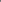 - применять профессиональные знания в ходе исполнения обязанностей военной службы на воинских должностях в соответствии с полученной профессией; - владеть способами бесконфликтного общения и саморегуляции в повседневной - деятельности и экстремальных условиях военной службы; - оказывать первую помощь пострадавшим;должен знать:- принципы обеспечения устойчивости объектов экономики, прогнозирования развития событий и оценки	последствий	при	техногенных чрезвычайных ситуациях и стихийных явлениях, в том числе в условиях противодействия терроризму как серьезной угрозе национальной безопасности России; - основные виды потенциальных опасностей и их последствия в профессиональной деятельности и быту, принципы снижения вероятности их реализации; - основы военной службы и обороны государства; задачи и основные мероприятия гражданской обороны; способы защиты населения от оружия массового поражения; меры пожарной безопасности и правила безопасного поведения при пожарах; организацию и порядок призыва граждан на военную службу и поступления на нее в добровольном порядке; - основные виды вооружения, военной техники и специального снаряжения, состоящие на вооружении (оснащении) воинских подразделений, в которых имеются военно-учетные специальности, родственные профессиям СПО; - область	применения	получаемых профессиональных знаний при исполнении обязанностей военной службы; - порядок и правила оказания первой помощи пострадавшим.общими компетенциями:ОК 1. Понимать сущность и социальную значимость будущей профессии, проявлять к ней устойчивый интерес.ОК 2. Организовывать собственную деятельность, исходя из цели и способов ее достижения, определенных руководителем.ОК 3. Анализировать рабочую ситуацию, осуществлять текущий и итоговый контроль, оценку и коррекцию собственной деятельности, нести ответственность за результаты своей работы.ОК 4. Осуществлять поиск информации, необходимой для эффективного выполнения профессиональных задач.ОК 5. Использовать информационно-коммуникационные технологии в профессиональной деятельности.ОК 6. Работать в команде, эффективно общаться с коллегами, руководством, клиентами.ОК 7. Работать с клиентами, используя базовые знания делового русского и иностранного языков и учитывая межэтнические и этнические разногласия.ОК 8. Эффективно использовать оргтехнику и соответствующие средства защиты от опасных и вредных факторов, соблюдать правила техники безопасности.ОК 9.  Исполнять воинскую обязанность, в том числе с применением полученных профессиональных знаний (для юношей).  профессиональными компетенциями:ПК 1.1. Выполнять и оформлять приходные и расходные кассовые операции.ПК 1.2. Выполнять операции с наличными деньгами при использовании программно-технических средств.ПК 1.3. Выполнять и оформлять операции с сомнительными, неплатежеспособными и имеющими признаки подделки денежными знаками Банка России и иностранных государств.ПК 1.4. Выполнять и оформлять операции с памятными монетами и драгоценными металлами.ПК 1.5. Осуществлять контроль кассовых операций.ПК 1.6. Выполнять и оформлять операции с наличной иностранной валютой и чеками.ПК 2.1. Консультировать клиентов по депозитным операциям.ПК 2.2. Выполнять и оформлять депозитные операции с физическими лицами в валюте Российской Федерации и иностранной валюте.ПК 2.3. Выполнять и оформлять депозитные операции с юридическими лицами.ПК 2.4. Выполнять и оформлять операции по привлечению во вклады драгоценных металлов.Содержание дисциплины охватывает круг вопросов, связанных с изучением следующих тем: Основные понятия безопасности жизнедеятельностиНаучно-технический прогресс и среда обитания современного человека.Чрезвычайные Ситуации мирного времени.Первая медицинская помощь в чрезвычайных ситуациях.Качество обучения достигается за счет использования следующих форм учебной работы: 1. Лекции. 2. Лекции – беседы. 3. Написание рефератов. 4. Самостоятельная работа студентов. Контроль успеваемости результатов освоения дисциплины осуществляется преподавателем в процессе проведения  тестирования, а также выполнения студентами индивидуальных заданий, проектов. Итогом работы является зачет  по дисциплине. Количество часов на освоение рабочей программы дисциплины: максимальная учебная нагрузка обучающегося 55 часа, в том числе: обязательная аудиторная учебная нагрузка - 39 часа, самостоятельная работа обучающегося - 16 часов.Док.6 в папкеОПОП 38.01.03.7.ОП.07Банковское делоДисциплина является обязательной дисциплиной общепрофессионального цикла основной профессиональной образовательной программы.В результате освоения дисциплины обучающийся должен уметь:Рассчитывать сложный банковский процент;Оформлять документы по безналичным расчетам;Контролировать и оформлять наличные расчеты;Читать банковские счета;Оценивать степень возможного риска;должен знать:Историю развития кредитной системы в России;Законодательные основы современного банка;Активные и пассивные операции банков;Особенности бухгалтерского учета в банках;Порядок работы с международными платежами;Виды ценных бумаг.В результате освоения дисциплины обучающийся должен овладеть:общими компетенциями:ОК 1. Понимать сущность и социальную значимость будущей профессии, проявлять к ней устойчивый интерес.ОК 2. Организовывать собственную деятельность, исходя из цели и способов ее достижения, определенных руководителем.ОК 3. Анализировать рабочую ситуацию, осуществлять текущий и итоговый контроль, оценку и коррекцию собственной деятельности, нести ответственность за результаты своей работы.ОК 4. Осуществлять поиск информации, необходимой для эффективного выполнения профессиональных задач.ОК 5. Использовать информационно-коммуникационные технологии в профессиональной деятельности.профессиональными компетенциями:ПК 1.1. Выполнять и оформлять приходные и расходные кассовые операции.ПК 1.2. Выполнять операции с наличными деньгами при использовании программно-технических средств.ПК 1.3. Выполнять и оформлять операции с сомнительными, неплатежеспособными и имеющими признаки подделки денежными знаками Банка России и иностранных государств.ПК 1.4. Выполнять и оформлять операции с памятными монетами и драгоценными металлами.ПК 1.5. Осуществлять контроль кассовых операций.ПК 1.6. Выполнять и оформлять операции с наличной иностранной валютой и чеками.ПК 2.1. Консультировать клиентов по депозитным операциям.ПК 2.2. Выполнять и оформлять депозитные операции с физическими лицами в валюте Российской Федерации и иностранной валюте.ПК 2.3. Выполнять и оформлять депозитные операции с юридическими лицами.ПК 2.4. Выполнять и оформлять операции по привлечению во вклады драгоценных металлов.Содержание дисциплины охватывает круг вопросов, связанных с изучением следующих тем: История развития банковского дела.Современная банковская система Банковские операцииДоходы и расходы банка. Прибыль банкаРоль	ЦБ в экономике и банковской деятельностиДенежно-кредитная	политика ЦБ Банковский надзор и аудит. Управление рисками.ЛиквидностьВалютные операцииКредитные операцииКачество обучения достигается за счет использования следующих форм учебной работы: 1. Лекции. 2. Лекции – беседы. 3. Написание рефератов. 4. Самостоятельная работа студентов. Контроль успеваемости результатов освоения дисциплины осуществляется преподавателем в процессе проведения  тестирования, а также выполнения студентами индивидуальных заданий, проектов. Итогом работы является экзамен  по дисциплине. Количество часов на освоение рабочей программы дисциплины: максимальная учебная нагрузка обучающегося 57 часа, в том числе: обязательная аудиторная учебная нагрузка - 39 часа, самостоятельная работа обучающегося - 18 часов.Док.7 в папкеОПОП 38.01.03.8.ПМ.01Ведение кассовых операцийПрофессиональный модуль является частью основной программы профессионального обучения, в части освоения основного вида профессиональной деятельности (ВПД): Ведение кассовых операций. Операции с наличной иностранной валютой и чеками  (ПК):ПК 1.1. Выполнять и оформлять приходные и расходные кассовые операции.ПК 1.2. Выполнять операции с наличными деньгами при использовании программно-технических средств.ПК 1.3.Выполнить и оформлять операции с сомнительными, неплатежеспособными и имеющими признаками подделки денежными знаками Банка России и иностранных государств.ПК 1.4. Выполнять и оформлять операции с памятными монетами и драгоценными металлами.ПК 1.5. Осуществлять контроль кассовых операций.ПК 1.6 Выполнять и оформлять операции с наличной иностранной валютой и чеками. В ходе освоения профессионального модуля должен:- иметь практический опыт:Проведение кассовых операций; умения:Проверять правильность оформления документов по приему и выдаче наличных денег, ценностей, бланков;Принимать наличные деньги полистным и поштучным пересчетом с использованием технических средств;Принимать сумки с наличными деньгами от инкассаторских работников и представителей организаций;Осуществлять проверку денежных знаков, выявлять сомнительных, неплатежеспособные и имеющих признаки подделки денежных знаков Банков России;Оформлять документы по результатам экспертизы;Оформлять выдачу наличных денег, ценностей, бланков;Заполнять кассовые документы при приеме и выдаче наличных денег, ценностей, бланков (в том числе средствами автоматизированных банковских систем);Осуществлять обработку, формирование и упаковку наличных денег;Получать и оформлять подкрепление операционной кассы;Подготавливать излишки денежной наличности для сдачи в учреждение Банка России и оформлять соответствующие документы;Выполнять и оформлять переводы денежных средств по поручению физических лиц без открытия банковских счетов;Осуществлять вложение наличных денег в сумку или индивидуальное устройство для хранения, вскрывать сумки и обрабатывать изъятие из них наличные деньги;Передавать заведующему кассой и принимать у заведующего кассой наличные деньги и сумки с денежной наличностью;Загружать в кассовые терминалы и банкоматы и изымать из них наличные деньги;Изымать из автоматического сейфа сумки с наличными деньгами;Оформлять документы на излишки и недостачи при пересчете наличных денег, изъятых на сумок;Осуществлять покупку и продажу памятных момент;Заполнять документы по операциям с памятными моментами;Осуществлять визуальный контроль, пересчет и взвешивание слитков драгоценных металлов;Сличать данные контрольного пересчета и взвешивания с данными сопроводительных документов;Принимать и выдавать драгоценные металлы в физической формы;Заполнять документы по операциями с драгоценными металлами;Вести книгу учета принятых и выданных ценностей;0Оформлять и сдавать заведующему кассой кассовые документы по завершении операционного дня;Формировать дела (сшивы) с кассовыми документами;Проводить ревизию наличных денег;Осуществлять внутрибанковский последующий контроль кассовых операций;Обеспечивать работу обменного пункта в начале операционного дня;Определять эквивалентные суммы в национальной и иностранной валюте в соответствии с установленными курсами покупки-продажи иностранной валюты;Идентифицировать клиента;Осуществлять и оформлять операции по покупке и продаже наличной иностранной валюте;Осуществлять и оформлять операции по размену денежных знаков иностранных государств, замене и покупке поврежденных денежных знаков иностранных государств;Осуществлять и оформлять операции с чеками, номинальная стоимость которых указала в иностранной валюте;Принимать наличную иностранную валюту и чеки для направления на инкассо; Принимать для зачисления на счета физических лиц и выдавать со счетов физических лиц наличную валюту Российской Федерации и наличную иностранную валюту (в том числе с использованием платежных карт);Принимать наличную иностранную валюту и валюту Российской Федерации для осуществления перевода из Российской Федерации по поручению физического лица без открытия банковского счета;Выплачивать наличную иностранную валюту и валюту Российской Федерации по переводам в Российскую Федерацию без открытия банковского счета в пользу физического лица;Осуществлять заключение операционного дня по операциям с наличной валютой и чеками;Отражать в бухгалтерском учете (в том числе средствами автоматизированных банковских систем) приходные и расходные кассовые операции, операции с сомнительными неплатежеспособными и имеющими признаки подделки денежными знаками, операции с наличными деньгами при использовании программно-технических средств, операции с памятными монетами и с драгоценными металлами;знания:Правовые основы ведения кассовых операций, операций с наличной иностранной валюте и чеками;Порядок приема и выдачи наличных денег клиентам;Порядок кассового обслуживания кредитных организаций в учреждениях Банка России;Порядок отражения в бухгалтерском учете приходных и расходных кассовых операций, операций с наличной иностранной валютой и чеками;Технологию проведения платежей физических лиц без открытия банковского счета;Порядок обработки, формирования и упаковки наличных денег;Правила эксплуатации банкоматов, кассовых терминалов и автоматических сейфов;Признаки платежеспособности и подлинности банкнот и монет Банка России и иностранных государств;Порядок оформления и ведения учета операций с сомнительными, неплатежеспособными и имеющими признаки подделки денежными знаками; Порядок получения памятных и инвестиционных монет в Банке России; Порядок приема, хранения и выдачи драгоценных металлов банками;Порядок определения массы драгоценных металлов и исчисления их стоимости;Функции и задача отдела кассовых операций;Требования к технической укрепленности помещений для совершения операций с наличными денежными средствами и другими ценностями;Общие требования к организации работы по ведению кассовых операций;Порядок завершения рабочего дня, формирования и хранения кассовых документов;Правила хранения наличных денег;Порядок получения подкрепления операционной кассы и сдачи излишков денежной наличности;Порядок открытия и закрытия обменных пунктов;Порядок установления банком валютных курсов; кросс-курсов обмена валюты, комиссии за проведение операций с наличной иностранной валютой;Порядок подкрепления внутренних структурных подразделений уполномоченных банков денежной наличностью и другими ценностями;Порядок доставки денежной наличности и других ценностей из внутреннего структурного подразделения в уполномоченный банк; Порядок проведения операций с наличной иностранной валютой;Операции с денежными средства или иным имуществом, подлежащие обязательному контролю;Типичные нарушения при совершении кассовых операций; в том числе с наличной иностранной валютой и чекам.Содержание профессионального модуля охватывает круг вопросов, связанных с изучением следующих тем: Выполнение и оформление кассовых операцийПорядок приема и выдачи наличных денегПорядок инкассации, обработки, формирования и упаковки наличных денегОрганизация работы с наличными деньгами при использовании программно-технических средств Подлинность и платежеспособность денежных знаков Приборы и оборудование для проверки подлинности денежных знаков Порядок работы с сомнительными, неплатежеспособными и имеющими признаки подделки денежными знаками Банка РоссииПорядок совершения и документального оформления операций с драгоценными металламиПорядок совершения и документального оформления операций с памятными монетамиОрганизация текущего контроля кассовых операцийРевизия денежных средств и ценностейКачество обучения достигается за счет использования следующих форм учебной работы: 1. Лекции. 2. Лекции – беседы. 3. Деловые игры. 4. Написание рефератов. 6. Самостоятельная работа студентов. Контроль успеваемости результатов освоения  осуществляется преподавателем в процессе проведения практических занятий, тестирования, а также выполнения студентами индивидуальных заданий, проектов, исследований. Итогом работы является экзамен по профессиональному модулю. Количество часов на освоение рабочей программы дисциплины: максимальная учебная нагрузка обучающегося 204 часа, в том числе: обязательная аудиторная учебная нагрузка - 136 часа, самостоятельная работа обучающегося - 68 часов.Док.8 в папкеОПОП 38.01.03.9.ПМ.02Ведение операций по банковским вкладам (депозитам)Профессиональный  модуль является частью основной программы профессионального обучения, в части освоения основного вида профессиональной деятельности (ВПД): Ведение операций по банковским вкладам (депозитам) (ПК):ПК 2.1. Консультировать клиентов по депозитным операциям.ПК 2.2. Выполнять и оформлять депозитные операции с физическими лицами в валюте Российской Федерации и иностранной валюте.ПК 2.3. Выполнять и оформлять депозитные операции с юридическими лицами.ПК 2.4. Выполнять и оформлять операции по привлечению во вклады драгоценных металлов.В ходе освоения профессионального модуля должен:- иметь практический опыт:Проведения операции по банковским вкладам (депозита)- умения:Установить контакт с клиентами;Использовать автоматизированные банковские системы при осуществлении операций по вкладам (депозитных операций);Информировать клиентов о видах и условиях депозитных операций, помогать в выборе оптимального для клиента вида депозита;Идентифицировать клиентов;Оформлять договоры банковского вклада;Депозитные договоры и бухгалтерские документы;Оформлять документы по предоставлению права распоряжения вкладом на основании доверенности третьему лицу;Оформлять документы по завещательным распоряжениям вкладчиков;Открывать и закрывать лицевые по вкладам (депозитам)Выполнять и оформлять операции по приему дополнительных взносов во вклады и выплате части вклада;Выполнять разовые и длительные поручения вкладчиков на перечисление (перевод)денежных средств со счетов по вкладам в безналичном порядке;Зачислять суммы поступивших переводов во вклады;Осуществлять пролонгацию договора по вкладу;Исчислять и выплачивать договора по вкладам (депозитам)Осуществлять внутрибанковский последующий контроль операций по вкладам;Открывать и закрывать обезличенные металлические счета в различных драгоценных металлах;Оформлять договоры обезличенного металлического счета Оформлять документы по операциям приема и выдачи драгоценных металлов в обезличенной и физической форме по обезличенным металлическим счетам;Начислять и выплачивать проценты по обезличенным металлическим счетам;Определять размер и взыскивать комиссионные сборы и прочие вознаграждения, связанные с ведением металлических счетов; Отражать в бухгалтерском учете операции с драгоценным металлами- знания:Правовые основы организации депозитных операций с физическими и юридическими лицами, обеспечения защиты прав и интересов клиентов, порядок лицензирования операций по вкладам (депозитных операций) и операций с драгоценными металлами;Принципы и финансовые основы системы страхования вкладов;Элементы депозитной политики банка;Порядок организации работы по привлечению денежных средств во вклады (депозиты);Виды, условия и порядок проведения операций по вкладам (депозитных операций)Виды вкладов, принимаемых банками от населения; Технику оформления вкладных операций;Стандартное содержание договора банковского вклада (депозитного договора), основные условия, права и ответственность сторон;Порядок распоряжения вкладами; Виды и режимы депозитных счетов, открываемых в банке клиентам в зависимости от категории владельцев средств, сроков привлечения, видов валют; Порядок обслуживания счетов по вкладам и оказание дополнительных услуг; Типичные нарушения при совершении депозитных операций (операций по вкладам); Порядок депонирования части привлеченных денежных средств в Банке России;Порядок начисления и уплаты процентов по вкладам (депозитам);Порядок отражения в бухгалтерском учете операций по вкладам (депозитных операций);Виды операций и сделок, совершаемых кредитными организациям с драгоценными металлами; Условия значения на обезличенный металлический счет и возраст со счета драгоценных металлов;Порядок выплаты вознаграждений, связанных с ведением обезличенного металлического счета, изменением индивидуального характеристик драгоценных металлах;Порядок отражения в бухгалтерском учете операций с драгоценными металлами;Порядок переоценки счетов по учету драгоценных металлов;Типичные нарушения при совершении операций с драгоценными металлами;Примеры и методы коммуникации.Содержание профессионального модуля охватывает круг вопросов, связанных с изучением следующих тем: Осуществление депозитных операцийДепозитные операции с физическими лицами в валюте РФ и иностранной валютеПорядок  выполнения Операций  по вкладамБезналичные операции   по    вкладам  населения.Выполнение и оформление операций по банковским вкладам (депозитам)Организация работы по привлечению денежных средств во вклады (депозиты)Оформление выдачи вкладаОбязательные резервы кредитных организации и контроль депозитных операцийОформление и выполнение операций по вкладам физических лицОформление и выполнение депозитных операций с юридическими лицамиОрганизация работы по привлечению во вклады драгоценных металловОформление и выполнение операции по металлическим счетам юридических лицКачество обучения достигается за счет использования следующих форм учебной работы: 1. Лекции. 2. Лекции – беседы. 3. Деловые игры. 4. Написание рефератов. 6. Самостоятельная работа студентов. Контроль успеваемости результатов освоения  осуществляется преподавателем в процессе проведения практических занятий, тестирования, а также выполнения студентами индивидуальных заданий, проектов, исследований. Итогом работы является экзамен по профессиональному модулю. Количество часов на освоение рабочей программы профессионального модуля: максимальная учебная нагрузка обучающегося 357 часа, в том числе: обязательная аудиторная учебная нагрузка - 244 часа, самостоятельная работа обучающегося - 113 часов.Док.9 в папкеОПОП 38.01.03.10.УП.01УП.02Учебная практикаУчебной практики является частью основной профессиональной программы. В ходе освоения программы учебной практики должен:иметь практический опыт:Проведение кассовых операций; Проведения операции по банковским вкладам (депозита)уметь:Проверять правильность оформления документов по приему и выдаче наличных денег, ценностей, бланков;Принимать наличные деньги полистным и поштучным пересчетом с использованием технических средств;Принимать сумки с наличными деньгами от инкассаторских работников и представителей организаций;Осуществлять проверку денежных знаков, выявлять сомнительных, неплатежеспособные и имеющих признаки подделки денежных знаков Банков России;Оформлять документы по результатам экспертизы;Оформлять выдачу наличных денег, ценностей, бланков;Заполнять кассовые документы при приеме и выдаче наличных денег, ценностей, бланков (в том числе средствами автоматизированных банковских систем);Осуществлять обработку, формирование и упаковку наличных денег;Получать и оформлять подкрепление операционной кассы;Подготавливать излишки денежной наличности для сдачи в учреждение Банка России и оформлять соответствующие документы;Выполнять и оформлять переводы денежных средств по поручению физических лиц без открытия банковских счетов;Осуществлять вложение наличных денег в сумку или индивидуальное устройство для хранения, вскрывать сумки и обрабатывать изъятие из них наличные деньги;Передавать заведующему кассой и принимать у заведующего кассой наличные деньги и сумки с денежной наличностью;Загружать в кассовые терминалы и банкоматы и изымать из них наличные деньги;Изымать из автоматического сейфа сумки с наличными деньгами;Оформлять документы на излишки и недостачи при пересчете наличных денег, изъятых на сумок;Осуществлять покупку и продажу памятных момент;Заполнять документы по операциям с памятными моментами;Осуществлять визуальный контроль, пересчет и взвешивание слитков драгоценных металлов;Сличать данные контрольного пересчета и взвешивания с данными сопроводительных документов;Принимать и выдавать драгоценные металлы в физической формы;Заполнять документы по операциями с драгоценными металлами;Вести книгу учета принятых и выданных ценностей;0Оформлять и сдавать заведующему кассой кассовые документы по завершении операционного дня;Формировать дела (сшивы) с кассовыми документами;Проводить ревизию наличных денег;Осуществлять внутрибанковский последующий контроль кассовых операций;Обеспечивать работу обменного пункта в начале операционного дня;Определять эквивалентные суммы в национальной и иностранной валюте в соответствии с установленными курсами покупки-продажи иностранной валюты;Идентифицировать клиента;Осуществлять и оформлять операции по покупке и продаже наличной иностранной валюте;Осуществлять и оформлять операции по размену денежных знаков иностранных государств, замене и покупке поврежденных денежных знаков иностранных государств;Осуществлять и оформлять операции с чеками, номинальная стоимость которых указала в иностранной валюте;Принимать наличную иностранную валюту и чеки для направления на инкассо; Принимать для зачисления на счета физических лиц и выдавать со счетов физических лиц наличную валюту Российской Федерации и наличную иностранную валюту (в том числе с использованием платежных карт);Принимать наличную иностранную валюту и валюту Российской Федерации для осуществления перевода из Российской Федерации по поручению физического лица без открытия банковского счета;Выплачивать наличную иностранную валюту и валюту Российской Федерации по переводам в Российскую Федерацию без открытия банковского счета в пользу физического лица;Осуществлять заключение операционного дня по операциям с наличной валютой и чеками;Отражать в бухгалтерском учете (в том числе средствами автоматизированных банковских систем) приходные и расходные кассовые операции, операции с сомнительными неплатежеспособными и имеющими признаки подделки денежными знаками, операции с наличными деньгами при использовании программно-технических средств, операции с памятными монетами и с драгоценными металлами;Установить контакт с клиентами;Использовать автоматизированные банковские системы при осуществлении операций по вкладам (депозитных операций);Информировать клиентов о видах и условиях депозитных операций, помогать в выборе оптимального для клиента вида депозита;Идентифицировать клиентов;Оформлять договоры банковского вклада;Депозитные договоры и бухгалтерские документы;Оформлять документы по предоставлению права распоряжения вкладом на основании доверенности третьему лицу;Оформлять документы по завещательным распоряжениям вкладчиков;Открывать и закрывать лицевые по вкладам (депозитам)Выполнять и оформлять операции по приему дополнительных взносов во вклады и выплате части вклада;Выполнять разовые и длительные поручения вкладчиков на перечисление (перевод)денежных средств со счетов по вкладам в безналичном порядке;Зачислять суммы поступивших переводов во вклады;Осуществлять пролонгацию договора по вкладу;Исчислять и выплачивать договора по вкладам (депозитам)Осуществлять внутрибанковский последующий контроль операций по вкладам;Открывать и закрывать обезличенные металлические счета в различных драгоценных металлах;Оформлять договоры обезличенного металлического счета Оформлять документы по операциям приема и выдачи драгоценных металлов в обезличенной и физической форме по обезличенным металлическим счетам;Начислять и выплачивать проценты по обезличенным металлическим счетам;Определять размер и взыскивать комиссионные сборы и прочие вознаграждения, связанные с ведением металлических счетов; Отражать в бухгалтерском учете операции с драгоценным металлами;знать:Правовые основы ведения кассовых операций, операций с наличной иностранной валюте и чеками;Порядок приема и выдачи наличных денег клиентам;Порядок кассового обслуживания кредитных организаций в учреждениях Банка России;Порядок отражения в бухгалтерском учете приходных и расходных кассовых операций, операций с наличной иностранной валютой и чеками;Технологию проведения платежей физических лиц без открытия банковского счета;Порядок обработки, формирования и упаковки наличных денег;Правила эксплуатации банкоматов, кассовых терминалов и автоматических сейфов;Признаки платежеспособности и подлинности банкнот и монет Банка России и иностранных государств;Порядок оформления и ведения учета операций с сомнительными, неплатежеспособными и имеющими признаки подделки денежными знаками; Порядок получения памятных и инвестиционных монет в Банке России; Порядок приема, хранения и выдачи драгоценных металлов банками;Порядок определения массы драгоценных металлов и исчисления их стоимости;Функции и задача отдела кассовых операций;Требования к технической укрепленности помещений для совершения операций с наличными денежными средствами и другими ценностями;Общие требования к организации работы по ведению кассовых операций;Порядок завершения рабочего дня, формирования и хранения кассовых документов;Правила хранения наличных денег;Порядок получения подкрепления операционной кассы и сдачи излишков денежной наличности;Порядок открытия и закрытия обменных пунктов;Порядок установления банком валютных курсов; кросс-курсов обмена валюты, комиссии за проведение операций с наличной иностранной валютой;Порядок подкрепления внутренних структурных подразделений уполномоченных банков денежной наличностью и другими ценностями;Порядок доставки денежной наличности и других ценностей из внутреннего структурного подразделения в уполномоченный банк; Порядок проведения операций с наличной иностранной валютой;Операции с денежными средства или иным имуществом, подлежащие обязательному контролю;Типичные нарушения при совершении кассовых операций; в том числе с наличной иностранной валютой и чекам.Правовые основы организации депозитных операций с физическими и юридическими лицами, обеспечения защиты прав и интересов клиентов, порядок лицензирования операций по вкладам (депозитных операций) и операций с драгоценными металлами;Принципы и финансовые основы системы страхования вкладов;Элементы депозитной политики банка;Порядок организации работы по привлечению денежных средств во вклады (депозиты);Виды, условия и порядок проведения операций по вкладам (депозитных операций)Виды вкладов, принимаемых банками от населения; Технику оформления вкладных операций;Стандартное содержание договора банковского вклада (депозитного договора), основные условия, права и ответственность сторон;Порядок распоряжения вкладами; Виды и режимы депозитных счетов, открываемых в банке клиентам в зависимости от категории владельцев средств, сроков привлечения, видов валют; Порядок обслуживания счетов по вкладам и оказание дополнительных услуг; Типичные нарушения при совершении депозитных операций (операций по вкладам); Порядок депонирования части привлеченных денежных средств в Банке России;Порядок начисления и уплаты процентов по вкладам (депозитам);Порядок отражения в бухгалтерском учете операций по вкладам (депозитных операций);Виды операций и сделок, совершаемых кредитными организациям с драгоценными металлами; Условия значения на обезличенный металлический счет и возраст со счета драгоценных металлов;Порядок выплаты вознаграждений, связанных с ведением обезличенного металлического счета, изменением индивидуального характеристик драгоценных металлах;Порядок отражения в бухгалтерском учете операций с драгоценными металлами;Порядок переоценки счетов по учету драгоценных металлов;Типичные нарушения при совершении операций с драгоценными металлами;Примеры и методы коммуникации.Содержание учебной практики охватывает круг вопросов, связанных с изучением следующих тем: Ведение кассовых операцийВедение операций по банковским вкладамКачество обучения достигается за счет использования следующих форм учебной работы: 1. Лекции. 2. Лекции – беседы. 3. Деловые игры. 4. Написание рефератов. 6. Самостоятельная работа студентов. Контроль успеваемости результатов освоения  осуществляется мастер производственного обучения в процессе проведения практических занятий, тестирования, а также выполнения студентами индивидуальных заданий, проектов, исследований. Итогом работы является зачет по учебной практики. Количество часов на освоение рабочей программы учебной практики: максимальная учебная нагрузка обучающегося по учебной практики  468 часов.Док.11 в папкеОПОП 38.01.03.11.ПП.01ПП.02Производственная практикаПроизводственная практика является составной частью программ профессиональных модулей:ПМ.01 Ведение кассовых операцийПМ.02 Ведение операций по банковским вкладам (депозитам).В ходе освоения программы производственной практики должен:иметь практический опыт:Проведение кассовых операций; Проведения операции по банковским вкладам (депозита)уметь:Проверять правильность оформления документов по приему и выдаче наличных денег, ценностей, бланков;Принимать наличные деньги полистным и поштучным пересчетом с использованием технических средств;Принимать сумки с наличными деньгами от инкассаторских работников и представителей организаций;Осуществлять проверку денежных знаков, выявлять сомнительных, неплатежеспособные и имеющих признаки подделки денежных знаков Банков России;Оформлять документы по результатам экспертизы;Оформлять выдачу наличных денег, ценностей, бланков;Заполнять кассовые документы при приеме и выдаче наличных денег, ценностей, бланков (в том числе средствами автоматизированных банковских систем);Осуществлять обработку, формирование и упаковку наличных денег;Получать и оформлять подкрепление операционной кассы;Подготавливать излишки денежной наличности для сдачи в учреждение Банка России и оформлять соответствующие документы;Выполнять и оформлять переводы денежных средств по поручению физических лиц без открытия банковских счетов;Осуществлять вложение наличных денег в сумку или индивидуальное устройство для хранения, вскрывать сумки и обрабатывать изъятие из них наличные деньги;Передавать заведующему кассой и принимать у заведующего кассой наличные деньги и сумки с денежной наличностью;Загружать в кассовые терминалы и банкоматы и изымать из них наличные деньги;Изымать из автоматического сейфа сумки с наличными деньгами;Оформлять документы на излишки и недостачи при пересчете наличных денег, изъятых на сумок;Осуществлять покупку и продажу памятных момент;Заполнять документы по операциям с памятными моментами;Осуществлять визуальный контроль, пересчет и взвешивание слитков драгоценных металлов;Сличать данные контрольного пересчета и взвешивания с данными сопроводительных документов;Принимать и выдавать драгоценные металлы в физической формы;Заполнять документы по операциями с драгоценными металлами;Вести книгу учета принятых и выданных ценностей;0Оформлять и сдавать заведующему кассой кассовые документы по завершении операционного дня;Формировать дела (сшивы) с кассовыми документами;Проводить ревизию наличных денег;Осуществлять внутрибанковский последующий контроль кассовых операций;Обеспечивать работу обменного пункта в начале операционного дня;Определять эквивалентные суммы в национальной и иностранной валюте в соответствии с установленными курсами покупки-продажи иностранной валюты;Идентифицировать клиента;Осуществлять и оформлять операции по покупке и продаже наличной иностранной валюте;Осуществлять и оформлять операции по размену денежных знаков иностранных государств, замене и покупке поврежденных денежных знаков иностранных государств;Осуществлять и оформлять операции с чеками, номинальная стоимость которых указала в иностранной валюте;Принимать наличную иностранную валюту и чеки для направления на инкассо; Принимать для зачисления на счета физических лиц и выдавать со счетов физических лиц наличную валюту Российской Федерации и наличную иностранную валюту (в том числе с использованием платежных карт);Принимать наличную иностранную валюту и валюту Российской Федерации для осуществления перевода из Российской Федерации по поручению физического лица без открытия банковского счета;Выплачивать наличную иностранную валюту и валюту Российской Федерации по переводам в Российскую Федерацию без открытия банковского счета в пользу физического лица;Осуществлять заключение операционного дня по операциям с наличной валютой и чеками;Отражать в бухгалтерском учете (в том числе средствами автоматизированных банковских систем) приходные и расходные кассовые операции, операции с сомнительными неплатежеспособными и имеющими признаки подделки денежными знаками, операции с наличными деньгами при использовании программно-технических средств, операции с памятными монетами и с драгоценными металлами;Установить контакт с клиентами;Использовать автоматизированные банковские системы при осуществлении операций по вкладам (депозитных операций);Информировать клиентов о видах и условиях депозитных операций, помогать в выборе оптимального для клиента вида депозита;Идентифицировать клиентов;Оформлять договоры банковского вклада;Депозитные договоры и бухгалтерские документы;Оформлять документы по предоставлению права распоряжения вкладом на основании доверенности третьему лицу;Оформлять документы по завещательным распоряжениям вкладчиков;Открывать и закрывать лицевые по вкладам (депозитам)Выполнять и оформлять операции по приему дополнительных взносов во вклады и выплате части вклада;Выполнять разовые и длительные поручения вкладчиков на перечисление (перевод)денежных средств со счетов по вкладам в безналичном порядке;Зачислять суммы поступивших переводов во вклады;Осуществлять пролонгацию договора по вкладу;Исчислять и выплачивать договора по вкладам (депозитам)Осуществлять внутрибанковский последующий контроль операций по вкладам;Открывать и закрывать обезличенные металлические счета в различных драгоценных металлах;Оформлять договоры обезличенного металлического счета Оформлять документы по операциям приема и выдачи драгоценных металлов в обезличенной и физической форме по обезличенным металлическим счетам;Начислять и выплачивать проценты по обезличенным металлическим счетам;Определять размер и взыскивать комиссионные сборы и прочие вознаграждения, связанные с ведением металлических счетов; Отражать в бухгалтерском учете операции с драгоценным металлами;знать:Правовые основы ведения кассовых операций, операций с наличной иностранной валюте и чеками;Порядок приема и выдачи наличных денег клиентам;Порядок кассового обслуживания кредитных организаций в учреждениях Банка России;Порядок отражения в бухгалтерском учете приходных и расходных кассовых операций, операций с наличной иностранной валютой и чеками;Технологию проведения платежей физических лиц без открытия банковского счета;Порядок обработки, формирования и упаковки наличных денег;Правила эксплуатации банкоматов, кассовых терминалов и автоматических сейфов;Признаки платежеспособности и подлинности банкнот и монеты Банка России и иностранных государств;Порядок оформления и ведения учета операций с сомнительными, неплатежеспособными и имеющими признаки подделки денежными знаками; Порядок получения памятных и инвестиционных монет в Банке России; Порядок приема, хранения и выдачи драгоценных металлов банками;Порядок определения массы драгоценных металлов и исчисления их стоимости;Функции и задача отдела кассовых операций;Требования к технической укрепленности помещений для совершения операций с наличными денежными средствами и другими ценностями;Общие требования к организации работы по ведению кассовых операций;Порядок завершения рабочего дня, формирования и хранения кассовых документов;Правила хранения наличных денег;Порядок получения подкрепления операционной кассы и сдачи излишков денежной наличности;Порядок открытия и закрытия обменных пунктов;Порядок установления банком валютных курсов; кросс-курсов обмена валюты, комиссии за проведение операций с наличной иностранной валютой;Порядок подкрепления внутренних структурных подразделений уполномоченных банков денежной наличностью и другими ценностями;Порядок доставки денежной наличности и других ценностей из внутреннего структурного подразделения в уполномоченный банк; Порядок проведения операций с наличной иностранной валютой;Операции с денежными средства или иным имуществом, подлежащие обязательному контролю;Типичные нарушения при совершении кассовых операций; в том числе с наличной иностранной валютой и чекам.Правовые основы организации депозитных операций с физическими и юридическими лицами, обеспечения защиты прав и интересов клиентов, порядок лицензирования операций по вкладам (депозитных операций) и операций с драгоценными металлами;Принципы и финансовые основы системы страхования вкладов;Элементы депозитной политики банка;Порядок организации работы по привлечению денежных средств во вклады (депозиты);Виды, условия и порядок проведения операций по вкладам (депозитных операций)Виды вкладов, принимаемых банками от населения; Технику оформления вкладных операций;Стандартное содержание договора банковского вклада (депозитного договора), основные условия, права и ответственность сторон;Порядок распоряжения вкладами; Виды и режимы депозитных счетов, открываемых в банке клиентам в зависимости от категории владельцев средств, сроков привлечения, видов валют; Порядок обслуживания счетов по вкладам и оказание дополнительных услуг; Типичные нарушения при совершении депозитных операций (операций по вкладам); Порядок депонирования части привлеченных денежных средств в Банке России;Порядок начисления и уплаты процентов по вкладам (депозитам);Порядок отражения в бухгалтерском учете операций по вкладам (депозитных операций);Виды операций и сделок, совершаемых кредитными организациям с драгоценными металлами; Условия значения на обезличенный металлический счет и возраст со счета драгоценных металлов;Порядок выплаты вознаграждений, связанных с ведением обезличенного металлического счета, изменением индивидуального характеристик драгоценных металлах;Порядок отражения в бухгалтерском учете операций с драгоценными металлами;Порядок переоценки счетов по учету драгоценных металлов;Типичные нарушения при совершении операций с драгоценными металлами;Примеры и методы коммуникации.Содержание производственной практики охватывает круг вопросов, связанных с изучением следующих тем: Ведение кассовых операцийВедение операций по банковским вкладамКачество обучения достигается за счет использования следующих форм производственных работы: 1. Лекции. 2. Практические работы. 3. Самостоятельная работа студентов. 4. Практический опыт в реальных производственных ситуациях5. Навыки в реальных ситуациях общения с клиентом Контроль успеваемости результатов освоения  производственной практики осуществляется мастером производственного  в форме зачета. По завершению практики обучающийся проходит квалификационные испытания (экзамен), которые входят в комплексный экзамен по профессиональному модулю. Квалификационные испытания проводятся в форме выполнения практической квалификационной работы, содержание работы должно соответствовать определенному виду профессиональной деятельности, сложность работы должна соответствовать уровню получаемой квалификации. Для проведения квалификационного экзамена формируется комиссия, в состав которой включаются представители ОУ и кредитной организации, результаты экзамена оформляются протоколом. Количество часов на освоение рабочей программы производственной практики: максимальная учебная нагрузка обучающегося по учебной практики  936 часов.Док.10 в папкеОПОП 38.01.03.